РОССИЙСКАЯ   ФЕДЕРАЦИЯОРЛОВСКАЯ   ОБЛАСТЬНОВОСИЛЬСКИЙ  РАЙОНХВОРОСТЯНСКИЙ  СЕЛЬСКИЙ  СОВЕТ  НАРОДНЫХ  ДЕПУТАТОВОрловская обл., Новосильский р-н, д.Хворостянка		                            тел. 2-71-24Р Е Ш Е Н И Е «25»  сентября  2017г.	           № 33 О решении  « О внесении изменений в Правила землепользования и застройки Хворостянского сельского поселения Новосильского района Орловской области, утвержденных решением Хворостянского сельского Совета народных депутатов № 96 от 25 декабря 2012 года».                  Рассмотрев представленные управлением градостроительства, архитектуры и землеустройства Орловской области, материалы по проекту изменений в Правила землепользования и застройки Хворостянского сельского поселения, утверждённые решением Хворостянского сельского  Совета народных депутатов от 25 декабря 2012 года №96, протокол проведения публичных слушаний от 24 марта 2017 года, заключение о результатах публичных слушаний от 24 марта  2017 года, на основании статей 31, 32, 33 Градостроительного кодекса РФ и статьи 5 Закона орловской области от 10.11.2014 года №1686-ОЗ «О перераспределении полномочий между органами местного самоуправления муниципальных образований Орловской области и органами государственной власти Орловской области Хворостянский сельский совет народных депутатов РЕШИЛ: 

   1. Внести в Правила землепользования и застройки Хворостянского сельского поселения утверждённые решением Хворостянского сельского  Совета народных депутатов от 25 декабря 2012 года №96, следующие изменения.(приложение № 1).    2. Внести в графическую часть Правил землепользования и застройки Хворостянского сельского поселения утверждённые решением Хворостянского сельского  Совета народных депутатов от 25 декабря 2012 года №96, следующие изменения                       ё(приложение № 2).2. Утвердить  внесенные изменения.
Председатель сельского Совета                                                                              Ю.В.СемёновРОССИЙСКАЯ   ФЕДЕРАЦИЯОРЛОВСКАЯ   ОБЛАСТЬНОВОСИЛЬСКИЙ  РАЙОНХВОРОСТЯНСКИЙ  СЕЛЬСКИЙ  СОВЕТ  НАРОДНЫХ  ДЕПУТАТОВОрловская обл., Новосильский р-н, д.Хворостянка		                            тел. 2-71-24Р Е Ш Е Н И Е «25»  сентября  2017г.	           № 34О внесении изменений в Правила землепользования и застройки Хворостянского сельского поселения Новосильского района Орловской области, утвержденных решением Хворостянского сельского Совета народных депутатов
№ 96 от 25 декабря 2012 года.Принято Хворостянским сельским Советом народных депутатов  25.09.2017г.                  Рассмотрев представленные управлением градостроительства, архитектуры и землеустройства Орловской области, материалы по проекту изменений в Правила землепользования и застройки Хворостянского сельского поселения, утверждённые решением Хворостянского сельского  Совета народных депутатов от 25 декабря 2012 года №96, протокол проведения публичных слушаний от 24 марта 2017 года, заключение о результатах публичных слушаний от 24 марта  2017 года, на основании статей 31, 32, 33 Градостроительного кодекса РФ и статьи 5 Закона орловской области от 10.11.2014 года №1686-ОЗ «О перераспределении полномочий между органами местного самоуправления муниципальных образований Орловской области и органами государственной власти Орловской области Хворостянский сельский совет народных депутатов РЕШИЛ: 

   1. Внести в Правила землепользования и застройки Хворостянского сельского поселения утверждённые решением Хворостянского сельского  Совета народных депутатов от 25 декабря 2012 года №96, следующие изменения.(Приложение № 1).    2. Внести в графическую часть Правил землепользования и застройки Хворостянского сельского поселения утверждённые решением Хворостянского сельского  Совета народных депутатов от 25 декабря 2012 года №96, следующие изменения                       Приложение № 2.2. Утвердить  внесенные изменения.
Глава сельского поселения                                                                             Ю.В.Семёнов                                                                                                      Приложение № 1                                                                                                                            к Решению № 34 от 25.09.2017г.                            Внесения изменений в текстовую частьПравил землепользования и застройки Хворостянского сельского поселения Новосильского района Орловской области, утвержденных решением Хворостянского сельского Совета народных депутатов
№ 96 от 25 декабря 2012 года.Внесения изменений в раздел 1, главу 3 раздела 1, статьи 20-28 
раздела 3 в целях приведения в соответствие с требованиями Федерального законодательства2017Внесения изменений в текстовую часть Правил землепользования и застройки Хворостянского сельского поселенияОснованием для разработки является:Приказ № 01-18/18 от 5 августа 2016 года Управления градостроительства, архитектуры и землеустройства Орловской области;При разработке  внесения изменений в Правила землепользования и застройки Хворостянского сельского поселения использовались материалы Правил землепользования и застройки Хворостянского сельского поселения, утвержденные решением Хворостянского Совета народных депутатов № 96 от 25 декабря 2012 года.Основная цель разработки изменения документации: приведение 
в соответствие с требованиями федерального законодательства.Внести в раздел I следующие изменения:1) дополнить словами следующего содержания:«На период действия закона Орловской области от 10 ноября 2014 года № 1686-ОЗ «О перераспределении полномочий между органами местного самоуправления муниципальных образований Орловской области и органами государственной власти Орловской области» Управление градостроительства, архитектуры и землеустройства Орловской области осуществляет следующие полномочия органов местного самоуправления по:1) подготовке схем территориального планирования муниципальных районов, а также по внесению в них изменений;2) подготовке генеральных планов сельских поселений, а также по внесению в них изменений, за исключением полномочий, предусмотренных частями 2 - 8 статьи 28 Градостроительного кодекса Российской Федерации;3) подготовке правил землепользования и застройки сельских поселений, а также по подготовке в них изменений, за исключением полномочий, предусмотренных частями 11 - 14 статьи 31 и частями 1 - 3 статьи 32 Градостроительного кодекса Российской Федерации;4) подготовке и утверждению документации по планировке территории (проектов планировки территории, проектов межевания территории, градостроительных планов земельных участков) на основании документов территориального планирования муниципального района, если такими документами предусмотрено размещение линейных объектов местного значения;5) подготовке и утверждению документации по планировке территории (проектов планировок территорий, проектов межевания территории, градостроительных планов земельных участков) на основании генерального плана сельского поселения (за исключением случая, установленного частью 6 статьи 18 Градостроительного кодекса Российской Федерации), правил землепользования и застройки сельского поселения, за исключением полномочий, предусмотренных частями 5 - 12 статьи 46 Градостроительного кодекса Российской Федерации;6) выдаче градостроительных планов земельных участков, разрешения на строительство, разрешения на ввод объектов в эксплуатацию при осуществлении строительства, реконструкции объектов капитального строительства, расположенных на территории сельских поселений (за исключением данных действий, осуществляемых в целях малоэтажного жилищного строительства и (или) индивидуального жилищного строительства);7) выдаче разрешения на строительство, разрешения на ввод объектов в эксплуатацию при осуществлении строительства, реконструкции объектов капитального строительства в случае, если строительство объекта капитального строительства планируется осуществить на территории двух и более поселений;8) принятию решения о предоставлении разрешения на условно разрешенный вид использования земельного участка или объекта капитального строительства (за исключением принятия решения, необходимого для осуществления малоэтажного жилищного строительства и (или) индивидуального жилищного строительства);9) принятию решения о предоставлении разрешения на отклонение от предельных параметров разрешенного строительства, реконструкции объектов капитального строительства (за исключением принятия решения, необходимого для осуществления малоэтажного жилищного строительства и (или) индивидуального жилищного строительства)»;2) наименование главы 3 изложить в следующей редакции: «3. Положение о подготовке документации по планировке территории органами местного самоуправления»;II. Внести в раздел 3 следующие изменения: абзацы 1 подпунктов 2 пунктов 1.1, 2.1 частей 1, 2 статьи 19, пунктов 1.1, 2.1, 3.1, 4.1, 5.1 частей 1-5 статьи 20, пунктов 1.1-3.1 частей 1-3 статьи 21, пункта 1.1 части 1 статьи 22, пункта 1.1 части 1 статьи 23, пункта 1.1 части 1 статьи 24  изложить в следующей редакции:«Предельные (минимальные и (или) максимальные) размеры земельных участков и предельные параметры разрешенного строительства, реконструкции объектов капитального строительства»;в подпунктах 2 пунктов 1.1, 2.1 частей 1, 2 статьи 19, пунктов 1.1, 2.1, 3.1, 4.1, 5.1 частей 1-5 статьи 20, пункта 1.1 части 1 статьи 25:а) слова «площадь земельного участка - Устанавливается по решению администрации поселения» и слова «площадь земельного участка - определяется индивидуально для каждого участка зоны проектом межевания в соответствии с требованиями федерального законодательства и нормативов градостроительного проектирования» заменить словами «предельные (минимальные и (или) максимальные) размеры земельных участков, в том числе их площадь – не ограничивается»;б) слова «количество этажей» заменить словами «предельное количество этажей зданий, строений, сооружений»;в) слова «высота зданий, сооружений» заменить словами «предельная высота зданий, строений, сооружений»;г) слова «процент застройки максимальный» заменить словами «максимальный процент застройки в границах земельного участка, определяемый как отношение суммарной площади земельного участка, которая может быть застроена, ко всей площади земельного участка»;д) слова «процент застройки максимальный – по расчету» заменить словами «максимальный процент застройки в границах земельного участка, определяемый как отношение суммарной площади земельного участка, которая может быть застроена, ко всей площади земельного участка – не ограничивается»;е) исключить слова следующего содержания «процент застройки минимальный»;ж) слова «отступ застройки от красной линии улицы» заменить словами «минимальные отступы от границ земельных участков в целях определения мест допустимого размещения зданий, строений, сооружений, за пределами которых запрещено строительство зданий, строений, сооружений»;подпункт  2 пункта 1.1 части 1 статьи 19 дополнить словами следующего содержания: «Для всех прочих случаев, не перечисленных в настоящей статьи, минимальные отступы от границ земельных участков в целях определения мест допустимого размещения зданий, строений, сооружений, за пределами которых запрещено строительство зданий, строений, сооружений – не ограничиваются.»;б) подпункты 2 пункта 2.1 части 2 статьи 19, пунктов 1.1-5.1 частей 1-5 статьи 20 дополнить словами следующего содержания:«Минимальные отступы от границ земельных участков в целях определения мест допустимого размещения зданий, строений, сооружений, за пределами которых запрещено строительство зданий, строений, сооружений – не ограничиваются»; подпункты 2 пунктов 1.1-3.1 частей 1-3 статьи 21, пункта 1 части 1 статьи 22, пункта 1.1 части 1 статьи 26 дополнить словами следующего содержания:«2) Не ограничиваются следующие предельные (минимальные и (или) максимальные) размеры земельных участков и предельные параметры разрешенного строительства, реконструкции объектов капитального строительства:1) предельные (минимальные и (или) максимальные) размеры земельных участков, в том числе их площадь;2) минимальные отступы от границ земельных участков в целях определения мест допустимого размещения зданий, строений, сооружений, за пределами которых запрещено строительство зданий, строений, сооружений;3) предельное количество этажей или предельную высоту зданий, строений, сооружений;4) максимальный процент застройки в границах земельного участка, определяемый как отношение суммарной площади земельного участка, которая может быть застроена, ко всей площади земельного участка.»;5) часть 2 статьи 22, части 1 статей 23, 24, 27, подпункт 2 пункта 2.1 части 2 статьи 26 дополнить словами следующего содержания:«Не устанавливаются следующие предельные (минимальные и (или) максимальные) размеры земельных участков и предельные параметры разрешенного строительства, реконструкции объектов капитального строительства:1) предельные (минимальные и (или) максимальные) размеры земельных участков, в том числе их площадь;2) минимальные отступы от границ земельных участков в целях определения мест допустимого размещения зданий, строений, сооружений, за пределами которых запрещено строительство зданий, строений, сооружений;3) предельное количество этажей или предельную высоту зданий, строений, сооружений;4) максимальный процент застройки в границах земельного участка, определяемый как отношение суммарной площади земельного участка, которая может быть застроена, ко всей площади земельного участка.»;6) в статье 24: [перескок]а) подпункт 1 пункта 1.1 части 1 изложить в следующей редакции:«2) Предельные (минимальные и (или) максимальные) размеры земельных участков и предельные параметры разрешенного строительства, реконструкции объектов капитального строительства Не ограничиваются следующие предельные (минимальные и (или) максимальные) размеры земельных участков и предельные параметры разрешенного строительства, реконструкции объектов капитального строительства:1) минимальные отступы от границ земельных участков в целях определения мест допустимого размещения зданий, строений, сооружений, за пределами которых запрещено строительство зданий, строений, сооружений;2) предельное количество этажей или предельную высоту зданий, строений, сооружений»;б) подпункт 1 пункта 2.1 части 2 дополнить следующими словами:«Условно разрешенные виды использования – отсутствуют»;«Вспомогательные виды разрешенного использования для условно разрешенных видов»;в) в подпункте 1 пункта 2.1 части 2 исключить слова следующего содержания:«Условно разрешенные виды использования не устанавливаются.»;г) подпункт 2 пункта 2 части 2 изложить в следующей редакции:«2) Предельные (минимальные и (или) максимальные) размеры земельных участков и предельные параметры разрешенного строительства, реконструкции объектов капитального строительства.Предельные (минимальные и (или) максимальные) размеры земельных участков, в том числе их площадь не менее 600 кв. м.Не ограничиваются следующие предельные (минимальные и (или) максимальные) размеры земельных участков и предельные параметры разрешенного строительства, реконструкции объектов капитального строительства:1) минимальные отступы от границ земельных участков в целях определения мест допустимого размещения зданий, строений, сооружений, за пределами которых запрещено строительство зданий, строений, сооружений;2) предельное количество этажей или предельную высоту зданий, строений, сооружений;3) максимальный процент застройки в границах земельного участка, определяемый как отношение суммарной площади земельного участка, которая может быть застроена, ко всей площади земельного участка.»;7) в подпункте 1 пункта 2.1 части 2 в статьи 26 слова «Условно разрешенные виды использования не устанавливаются» заменить словами «Условно разрешенные виды использования – отсутствуют»;8) в части 1 статьи 27 исключить слова следующего содержания:«В соответствии с ч. 6-7 ст. 36 Градостроительного кодекса Российской Федерации градостроительный регламент не устанавливается для земель водного фонда и использование земельных участков в составе земель водного фонда определяется уполномоченными органами государственной власти в соответствии с федеральными законами.»;«Градостроительный регламент зоны водных объектов общего пользования – прудов в составе земель сельскохозяйственного назначения, земель населенных пунктов устанавливается индивидуально в зависимости от конкретного использования прудов.»;9) наименование статьи 28 изложить в следующей редакции:«Ограничения использования земельных участков и объектов капитального строительства, устанавливаемые в соответствии с законодательством Российской Федерации».10) дополнить раздел 3 следующими приложениями:«Приложение 1. Протокол публичных слушаний»;«Приложение 2. Заключение по результатам публичных слушаний».11) дополнить статью 23 «Зоны сельскохозяйственного использования» пункт 1 «Зона сельскохозяйственного использования в составе земель населенных пунктов – Сх1» основным видом разрешенного использования «Хранение и переработка сельскохозяйственной продукции (код 1.15)».12) дополнить градостроительный регламент зоны Ж-1 «зона индивидуальной жилой застройки» основным видом разрешенного использования «Для ведения личного подсобного хозяйства» код 2.2 Классификатора видов разрешенного использования земельных участков, утвержденных приказом Министерства экономического развития Российской Федерации № 540 от 1 сентября 2014 года.                                                                                                   Приложение № 2                                                                                                                           к Решению № 34 от 25.09.2017г.Внесения изменений в графическую частьПравил землепользования и застройки Хворостянского сельского поселения Новосильского района Орловской области, утвержденных решением Хворостянского сельского Совета народных депутатов 
 № 96 от 25 декабря 2012 года.Внесения изменений в целях приведения в соответствие 
с требованиями федерального законодательства Российской Федерации2017Внесения изменений в графическую часть Правил землепользования и застройки 
Хворостянского сельского поселенияОснованием для разработки является:Приказ № 01-18/18 от 5 августа 2016 года Управления градостроительства, архитектуры и землеустройства Орловской области;При разработке  внесения изменений в Правила землепользования и застройки Хворостянского сельского поселения использовались Правила землепользования и застройки Хворостянского сельского поселения, утвержденные решением Хворостянского сельского Совета народных депутатов № 96 от 25 декабря 2012 года.Основная цель разработки изменения документации: приведение 
в соответствие с требованиями федерального законодательства.Приложение: графическая часть – 1 л., в 1 экз.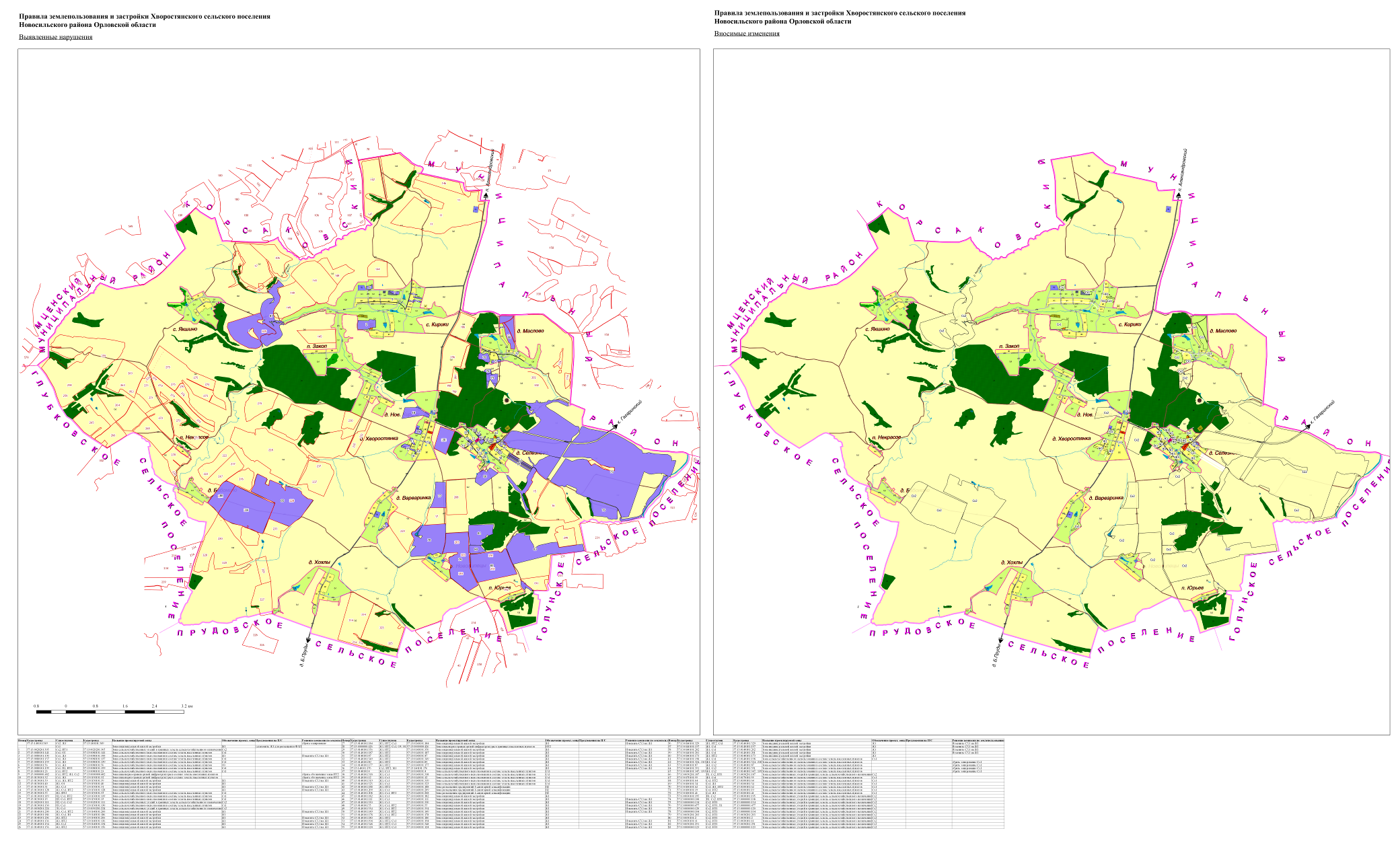 Предельные (минимальные и (или) максимальные) размеры земельных участков, в том числе их площадьНе ограничиваетсяМаксимальная площадь40 гаПлощадь мест захоронения65 - 70%Максимальный процент застройки в границах земельного участка, определяемый как отношение суммарной площади земельного участка, которая может быть застроена, ко всей площади земельного участка5%